鉴定结题审批书填报提示请确认金额单位；请确认本项目是否存在“管理费”及是否已经支出；具体决算数请与从计划财经部获取的经费开支明细账一致；请注意不要忘记填“剩余经费”；请先至计划财经部签章，注意是“公章”还是 “财务专用章”。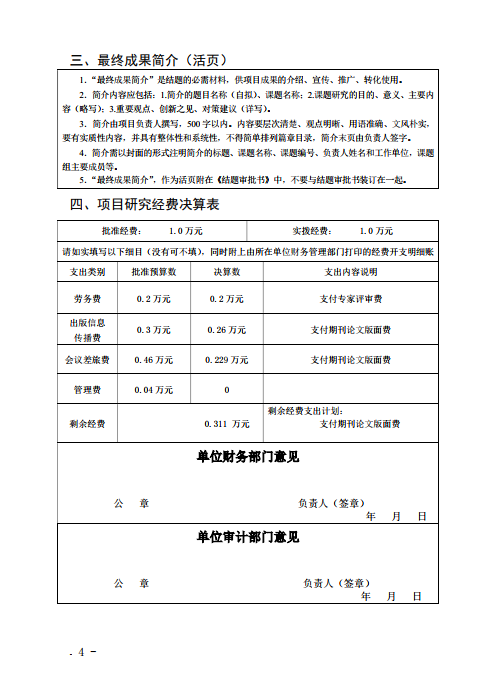 